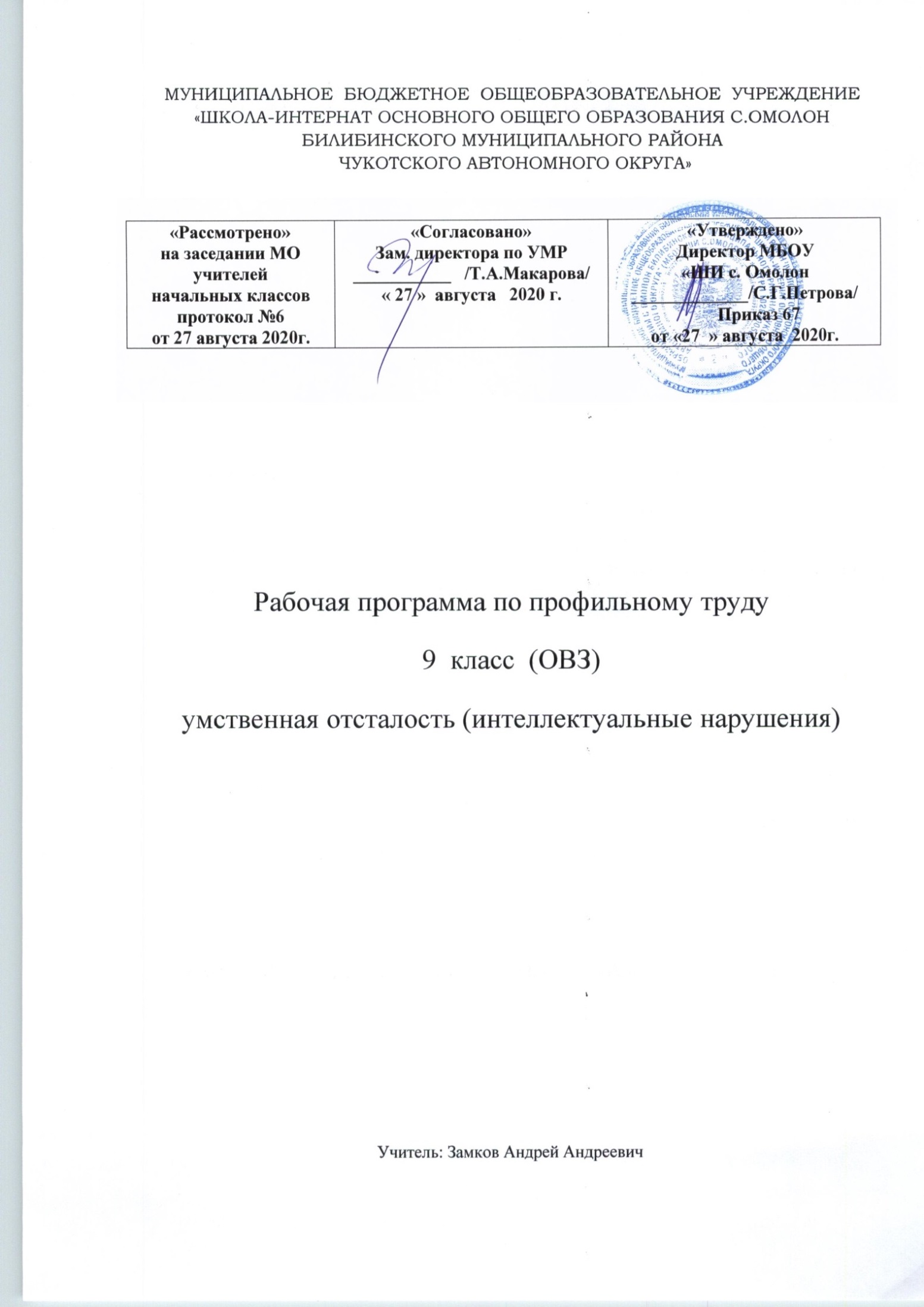 Профильный труд Пояснительная запискаРабочая программа  по профильному труду   составлена на основе: Устава МБОУ «ШИ с. Омолон» Адаптированной    образовательной программы обучающихся с ОВЗ умственной отсталостью (интеллектуальными нарушениями) на 2020-2021 учебный год Учебным планом обучающихся с ОВЗ умственной отсталостью (интеллектуальными нарушениями) МБОУ «ШИ с. Омолон» на 2020-2021 учебный годЦель изучения предмета «Профильный труд» заключается во всестороннем развитии личности обучающихся с умственной отсталостью (интеллектуальными нарушениям) старшего возраста в процессе формирования их трудовой  культуры.Изучение этого учебного предмета в классах способствует получению обучающимися первоначальной профильной трудовой подготовки, предусматривающей формирование в процессе учебы и общественно полезной работы трудовых умений и навыков; развитие мотивов, знаний и умений правильного выбора профиля и профессии с учетом личных интересов, склонностей, физических возможностей и состояния здоровья. Учебный предмет «Профильный труд» должен способствовать решению следующих задач:― развитие социально ценных качеств личности (потребности в труде, трудолюбия, уважения к людям труда, общественной активности и т.д.);― обучение обязательному общественно полезному, производительному труду; подготовка учащихся к выполнению необходимых и доступных видов труда дома, в семье и по месту жительства;― расширение знаний о материальной культуре как продукте творческой предметно-преобразующей деятельности человека; ― расширение культурного кругозора, обогащение знаний о культурно-исторических традициях в мире вещей; ― расширение знаний о материалах и их свойствах, технологиях использования;― ознакомление с ролью человека-труженика и его местом на современном производстве;― ознакомление с массовыми рабочими профессиями, формирование устойчивых интересов к определенным видам труда, побуждение к сознательному выбору профессии и получение первоначальной профильной трудовой подготовки;― формирование представлений о производстве, структуре производственного процесса, деятельности производственного предприятия, содержании и условиях труда по массовым профессиям и т. п., с которыми связаны профили трудового обучения в школе;― ознакомление с условиями и содержанием обучения по различным профилям и испытание своих сил в процессе практических работ по одному из выбранных профилей в условиях школьных учебно-производственных мастерских в соответствии с физическими возможностями и состоянием здоровья учащихся;― формирование трудовых навыков и умений, технических, технологических, конструкторских и первоначальных экономических знаний, необходимых для участия в общественно полезном, производительном труде; ― формирование знаний о научной организации труда и рабочего места, планировании трудовой деятельности;― совершенствование практических умений и навыков использования различных материалов в предметно-преобразующей деятельности;― коррекция и развитие познавательных психических процессов (восприятия, памяти, воображения, мышления, речи);― коррекция и развитие умственной деятельности (анализ, синтез, сравнение, классификация, обобщение);― коррекция и развитие сенсомоторных процессов в процессе формирование практических умений;― развитие регулятивной функции деятельности (включающей целеполагание, планирование, контроль и оценку действий и результатов деятельности в соответствии с поставленной целью);― формирование информационной грамотности, умения работать с различными источниками информации;― формирование коммуникативной культуры, развитие активности, целенаправленности, инициативности. Место учебного предмета «Профильный труд» в учебном плане. Согласно учебному плану на курс для  освоения  профильного труда  в 9 классе отводится по 2 учебных часов в неделю. Требования к результатам освоения содержания курсаЛичностные и предметные результаты освоения учебного предметаИзучение предмета «Профильный труд» в 5-9 классах направлено на достижение обучающимися личностных и предметных результатов. Личностные результаты освоения программы включают индивидуально-личностные качества и социальные (жизненные) компетенции обучающегося, социально значимые ценностные установки.Планируемые личностные результаты:1) проявление доброжелательного отношение к сверстникам, умение сотрудничать и вести совместную деятельность с учителем и сверстниками;2) овладение начальными навыками адаптации в динамично изменяющемся и развивающемся мире;3) овладение социально-бытовыми навыками, используемыми в повседневной жизни;4) овладение навыками коммуникации и принятыми нормами социального взаимодействия;5) способность к осмыслению социального окружения, своего места в нем, принятие соответствующих возрасту ценностей и социальных ролей;6) принятие и освоение социальной роли обучающегося, проявление социально значимых мотивов учебной деятельности;7) воспитание эстетических потребностей, ценностей и чувств;8) развитие этических чувств, проявление доброжелательности, эмоционально-нравственной отзывчивости и взаимопомощи, проявление сопереживания к чувствам других людей;9) сформированность установки на безопасный, здоровый образ жизни, наличие мотивации к творческому труду, работе на результат, бережному отношению к материальным и духовным ценностям;10) проявление готовности к самостоятельной жизни.Планируемые предметные результаты:Минимальный уровень:знание названий некоторых материалов; изделий, которые из них изготавливаются и применяются в быту, игре, учебе, отдыхе;представления об основных свойствах используемых материалов;знание правил хранения материалов; санитарно-гигиенических требований при работе с производственными материалами;отбор (с помощью учителя) материалов и инструментов, необходимых для работы;представления о принципах действия, общем устройстве машины и ее основных частей (на примере изучения любой современной машины: металлорежущего станка, швейной машины, ткацкого станка, автомобиля, трактора и др.);представления о правилах безопасной работы с инструментами и оборудованием, санитарно-гигиенических требованиях при выполнении работы;владение базовыми умениями, лежащими в основе наиболее распространенных производственных технологических процессов (шитье, литье, пиление, строгание и т. д.);чтение (с помощью учителя) технологической карты, используемой в процессе изготовления изделия;представления о разных видах профильного труда (деревообработка, металлообработка, швейные, малярные, переплетно-картонажные работы, ремонт и производств обуви, сельскохозяйственный труд, автодело, цветоводство и др.);понимание значения и ценности труда;понимание красоты труда и его результатов;заботливое и бережное отношение к общественному достоянию и родной природе;понимание значимости организации школьного рабочего места, обеспечивающего внутреннюю дисциплину;выражение отношения к результатам собственной и чужой творческой деятельности («нравится»/«не нравится»);организация (под руководством учителя) совместной работы в группе;осознание необходимости соблюдения в процессе выполнения трудовых заданий порядка и аккуратности;выслушивание предложений и мнений товарищей, адекватное реагирование на них;комментирование и оценка в доброжелательной форме достижения товарищей, высказывание своих предложений и пожеланий;проявление заинтересованного отношения к деятельности своих товарищей и результатам их работы;выполнение общественных поручений по уборке мастерской после уроков трудового обучения;посильное участие в благоустройстве и озеленении территорий; охране природы и окружающей среды.Достаточный уровень:определение (с помощью учителя) возможностей различных материалов, их целенаправленный выбор (с помощью учителя) в соответствии с физическими, декоративно-художественными и конструктивными свойствам в зависимости от задач предметно-практической деятельности;экономное расходование материалов;планирование (с помощью учителя) предстоящей практической работы;знание оптимальных и доступных технологических приемов ручной и машинной обработки материалов в зависимости от свойств материалов и поставленных целей;осуществление текущего самоконтроля выполняемых практических действий и корректировка хода практической работы;понимание общественной значимости своего труда, своих достижений в области трудовой деятельности.Содержание учебного курсаОсновными задачами реализации содержания учебного предмета «Профильный труд» является подготовка обучающихся с ограниченными возможностями здоровья к условиям самостоятельной жизни и труду, формирование знаний, умений и навыков, способствующих обслуживанию себя и других. В связи с этим обучение обслуживающему труду ведется по двум направлениям:1. обслуживание себя (домашний труд);2. обслуживание других (профессиональный труд).9 классРабота на пришкольном участке. Функциональные обязанности дворника. Особенности уборки территории в зависимости от времени года. Инструмент и хозинвентарь для уборки территории. Виды покрытий дорожек на пришкольном участке и особенностями ухода за твёрдыми и насыпными покрытиями. Кормушки для птиц, материалы для изготовления. Изготовление кормушек и развешивание на пришкольном участке. Виды декоративных кустарников. Правилами ухода за ними. Секатор, его устройство и правила безопасной работы с ним.Вызов пожарной команды, полиции и аварийных служб. Алгоритм вызова пожарной команды, полиции и аварийных служб.Работа с картоном и бумагой. Изготовление блокнота в мягком переплёте, оформление обложки аппликацией. Подготовка бумажного блока, шитьё в два прокола. Изготовление блокнота в твёрдом составном или цельнотканевом переплёте. Выклейка сторонок цветной бумагой. Вставка страничного блока в обложку. Подготовка страниц, соединение с обложкой. Изготовление футляра для документов, папка с клапанами и завязками, подарочные коробочки, крандашницы и т.д.Уход за спецодеждой. Выбор спецодежды в зависимости от вида предстоящей работы. Правила хранения и ухода за спецодеждой. Стирка спецодежды в стиральной машине и ручным способом, полоскание, отжим. Развешивание для просушки на воздухе. Раскладывание и установка сушилки для белья. Утюжка спецодежды (фартуки, косынки), складывание. Выполнение простейшего ремонта при эксплуатации спецодежды наложение заплаты.Работа с тканью. Изготовление салфетки для уборки. Замётывание срезов краевым швом вподгибку с закрытым срезом, прокладывание машинной строчки. Пошив сумки хозяйственной. Раскрой деталей, обработка ручек для сумки, отделка сумки аппликацией. Обработка верхнего среза, застрачивание уголков. Пошив фартука на поясе квадратной формы. Намётывание первого и второго подгиба, обработка срезов на швейной машине. Изготовление завязок. Присоединение завязок: подгиб противоположных углов фартука, вкладывание завязок в подгиб и прострачивание. Отделка фартука вышивкой или аппликацией.Уборка служебных помещений. Служебные помещения в школе: виды, назначение, оборудование. Порядок хранения и расположение вещей в служебных помещениях. Правила уборки в служебных помещениях. Правила безопасной работы пылесосом. Протирка подоконников, отопительных радиаторов. Влажное подметание пола. Подметание и протирка пола шваброй. Чистка зеркал и стеклянных поверхностей. Полировка шкафов чистящим средством.Бытовой холодильник. Хранение продуктов, правила разморозки.Работа на пришкольном участке. Ухаживают за комнатными растениями.«Профильный труд» 9  класс№ урокаСодержание программного материалаКол-во часов1Вводное занятие. Оригами «Дом»12Аппликация «Кораблик» ((из геометрических фигур: овалов, треугольников, кругов)13Аппликация «Подводная лодка» ((из геометрических фигур: овалов, треугольников, кругов)14Аппликация «Самолет»15,6Аппликация «Вездеход»27.8Аппликация «Скорая помощь»29Практическая работа.  Опрыскивание  и полив растений. 110Практическая работа.  Удаление сухих листьев с растений. Рыхление почвы. 111Практическая работа. Мытье  поддонов. 112,13Аппликация «Вертолет с грузом»214,15«Открытая коробка (с клапанами)  с оклеенными сторонками полоской  бумаги»   416,17«Открытая коробка (с клапанами) внахлабучку» Аппликация 618«Треугольная коробка с крышкой»319Аппликация «Бульдозер» 220Аппликация «Луноход» 221Аппликация «Лесовоз» 222Оригами «Дом».123Оригами «Двухэтажный дом».124Оригами «Трехэтажный дом».125Практическая работа.  Опрыскивание  и полив растений. 126Практическая работа.  Удаление сухих листьев с растений. Рыхление почвы. 127Практическая работа. Мытье  поддонов. 128,29Блокнот в составном переплете430,31Записная книжка в составном переплете432,33Словарик в составном переплете434,35Блокнот в составном переплете с оклеенными уголками636,37Записная книжка в составном переплете с оклеенными уголками638,39Словарик в составном переплете с оклеенными уголками640,41 Блокнот в составном переплете с оклеенными сторонками. Аппликация642,43Записная книжка в составном переплете оклеенными сторонками. Аппликация644,45Словарик в составном переплете с  оклеенными сторонками. Аппликация646,47Альбом в бесшовном клеевом соединении в составном переплете548,49Альбом сшивной  в составном переплете с оклеенными уголками550,51Альбом сшивной  в составном переплете с оклеенными сторонками.  Аппликация552Закладка (прорезное изделие)353,54Подарочный конверт455Упаковочная коробка356Коробка с откидной крышкой357Новогодняя открытка158Открытка для пап159Открытка для мам160,61Блокнот в цельнотканевом переплете 462,63Записная книжка в цельнотканевом переплете464,65Словарик в цельнотканевом переплете   466,67,68Альбом  в цельнотканевом переплете   4Итого:  68 учебных часов